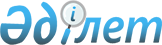 О внесении изменений в решение Бурлинского районного маслихата от 30 декабря 2019 года №45-6 "О районном бюджете на 2020-2022 годы"
					
			Утративший силу
			
			
		
					Решение Бурлинского районного маслихата Западно-Казахстанской области от 14 мая 2020 года № 50-1. Зарегистрировано Департаментом юстиции Западно-Казахстанской области 15 мая 2020 года № 6237. Утратило силу решением Бурлинского районного маслихата Западно-Казахстанской области от 4 марта 2021 года № 2-7

О внесении изменений в решение Бурлинского районного маслихата от 30 декабря 2019 года №45-6 «О районном бюджете на 2020-2022 годы»     Сноска. Утратило силу решением Бурлинского районного маслихата Западно-Казахстанской области от 04.03.2021 № 2-7 (вводится в действие со дня первого официального опубликования).      

В соответствии с Бюджетным кодексом Республики Казахстан от 4 декабря 2008 года, Законом Республики Казахстан от 23 января 2001 года «О местном государственном управлении и самоуправлении в Республике Казахстан», Бурлинский районный маслихат РЕШИЛ:      

1. Внести в решение Бурлинского районного маслихата от 30 декабря 2019 года №45-6 «О районном бюджете на 2020-2022 годы» (зарегистрированное в Реестре государственной регистрации нормативных правовых актов №5919, опубликованное 6 января 2020 года в Эталонном контрольном банке нормативных правовых актов Республики Казахстан) следующие изменения:      

пункт 1 изложить в следующей редакции:      

«1. Утвердить районный бюджет на 2020 - 2022 годы согласно приложениям 1, 2 и 3 соответственно, в том числе на 2020 год в следующих объемах:      

1) доходы - 15 626 091 тысяча тенге:      

налоговые поступления - 11 226 034 тысячи тенге;      

неналоговые поступления - 160 585 тысяч тенге;      

поступления от продажи основного капитала - 270 416 тысяч тенге;      

поступления трансфертов - 3 969 056 тысяч тенге;      

2) затраты - 18 692 746 тысяч тенге;      

3) чистое бюджетное кредитование - 840 885 тысяч тенге:      

бюджетные кредиты - 885 867 тысяч тенге;      

погашение бюджетных кредитов - 44 982 тысячи тенге;      

4) сальдо по операциям с финансовыми активами - 92 182 тысячи тенге:      

приобретение финансовых активов - 92 182 тысячи тенге;      

поступления от продажи финансовых активов государства - 0 тенге;       

5) дефицит (профицит) бюджета - - 3 999 722 тысячи тенге;      

6) финансирование дефицита (использование профицита) бюджета - 3 999 722 тысячи тенге:      

поступление займов - 3 199 750 тысяч тенге;      

погашение займов - 225 736 тысяч тенге;      

используемые остатки бюджетных средств - 1 025 708 тысяч тенге.»;      

пункт 4 изложить в следующей редакции:      

«4. Учесть в районном бюджете на 2020 год поступление целевых трансфертов и кредитов из республиканского бюджета в общей сумме 3 749 611 тысяч тенге:      

на выплату государственной адресной социальной помощи - 125 115 тысяч тенге;      

на гарантированный социальный пакет, в том числе на обеспечение продуктово-бытовыми наборами в связи с чрезвычайным положением - 61 664 тысячи тенге;      

на размещение государственного социального заказа в неправительственных организациях - 8 811 тысяч тенге;      

на увеличение норм обеспечения инвалидов обязательными гигиеническими средствами - 9 123 тысячи тенге;      

на оказание услуг специалиста жестового языка - 4 016 тысяч тенге;      

на расширение перечня технических вспомогательных (компенсаторных) средств - 6 315 тысяч тенге;      

на обеспечение катетерами одноразового использования детей инвалидов с диагнозом Spina bifida - 460 тысяч тенге;      

на частичное субсидирование заработной платы - 10 953 тысячи тенге;      

на молодежную практику - 82 056 тысяч тенге;      

на предоставление государственных грантов на реализацию новых бизнес - идей, в том числе молодежи категории NEET, малообеспеченным многодетным семьям, малообеспеченным трудоспособным инвалидам - 21 335 тысяч тенге;      

на установление доплат к заработной плате работников, предоставляющих специальные социальные услуги в государственных организациях социальной защиты населения - 19 517 тысяч тенге;      

на увеличение оплаты труда педагогов государственных организаций дошкольного образования - 119 136 тысяч тенге;      

на доплату за квалификационную категорию педагогам государственных организаций дошкольного образования - 9 974 тысячи тенге;      

на апробирование подушевого финансирования организаций среднего образования - 35 257 тысяч тенге;      

на увеличение оплаты труда педагогов государственных организаций среднего образования - 354 622 тысячи тенге;      

на доплату за квалификационную категорию педагогам государственных организаций среднего образования - 574 745 тысяч тенге;      

на установление доплат к должностному окладу за особые условия труда в организациях культуры и архивных учреждениях управленческому и основному персоналу государственных организаций культуры и архивных учреждений - 88 471 тысяча тенге;      

на строительство и (или) реконструкцию жилья коммунального жилищного фонда в рамках Программы жилищного строительства «Нұрлы жер» - 789 646 тысяч тенге, в том числе: строительство жилья для социально уязвимых слоев населения - 487 246 тысяч тенге; строительство жилья для малообеспеченных многодетных семей - 302 400 тысяч тенге;      

на реализацию бюджетных инвестиционных проектов в малых и моногородах в рамках Государственной Программы развития регионов до 2025 года - 283 651 тысяча тенге;      

на кредитование для реализации мер социальной поддержки специалистов - 190 872 тысячи тенге;      

кредитование на проведение капитального ремонта общего имущества объектов кондоминиумов - 156 808 тысяч тенге;      

на общественные работы - 34 000 тысяч тенге;      

на компенсацию потерь в связи со снижением налоговой нагрузки для субъектов малого и среднего бизнеса - 763 064 тысячи тенге.»;      

приложение 1 к указанному решению изложить в новой редакции согласно приложению к настоящему решению.      

2. Руководителю аппарата районного маслихата (Б.Мукашева) обеспечить государственную регистрацию данного решения в органах юстиции.      

3. Настоящее решение вводится в действие с 1 января 2020 года.

председатель сессии        М. Дияров

Секретарь маслихата        A. Куликешев

Приложение
к решению Бурлинского
районного маслихата
от 14 мая 2020 года №50-1

Приложение 1
к решению Бурлинского
районного маслихата
от 30 декабря 2019 года №45-6

Районный бюджет на 2020 год

тысяч тенге
					© 2012. РГП на ПХВ «Институт законодательства и правовой информации Республики Казахстан» Министерства юстиции Республики Казахстан
				КатегорияКатегорияКатегорияКатегорияКатегориясуммаКлассКлассКлассКласссуммаПодклассПодклассПодкласссуммаСпецификаСпецификасуммаНаименованиесумма1) Доходы15 626 0911Налоговые поступления11 226 03401Подоходный налог6 224 7191Корпоративный подоходный налог4 313 7862Индивидуальный подоходный налог1 910 93303Социальный налог3 671 5661Социальный налог3 671 56604Налоги на собственность969 2671Налоги на имущество955 8543Земельный налог5 4724Налог на транспортные средства2 4015Единый земельный налог5 54005Внутренние налоги на товары, работы и услуги337 2872Aкцизы156 9873Поступления за использование природных и других ресурсов137 2704Сборы за ведение предпринимательской и профессиональной деятельности36 8295Налог на игорный бизнес6 20107Прочие налоги01Прочие налоги008Обязательные платежи, взимаемые за совершение юридически значимых действий и (или) выдачу документов уполномоченными на то государственными органами или должностными лицами23 1951Государственная пошлина23 1952Неналоговые поступления160 58501Доходы от государственной собственности33 0555Доходы от аренды имущества, находящегося в государственной собственности32 6307Вознаграждения по кредитам, выданным из государственного бюджета339Прочие доходы от государственной собственности39203Поступления денег от проведения государственных закупок, организуемых государственными учреждениями, финансируемыми из государственного бюджета201Поступления денег от проведения государственных закупок, организуемых государственными учреждениями, финансируемыми из государственного бюджета2004Штрафы, пени, санкции, взыскания, налагаемые государственными учреждениями, финансируемые из государственного бюджета, а также содержащимися и финансируемыми из бюджета (сметы расходов) Национального Банка Республики Казахстан1521Штрафы, пени, санкции, взыскания, налагаемые государственными учреждениями, финансируемыми из государственного бюджета, а также содержащимися и финансируемыми из бюджета (сметы расходов) Национального Банка Республики Казахстан15206Прочие неналоговые поступления127 3581Прочие неналоговые поступления127 3583Поступления от продажи основного капитала270 41601Продажа государственного имущества, закрепленного за государственными учреждениями213 6441Продажа государственного имущества, закрепленного за государственными учреждениями213 64403Продажа земли и нематериальных активов56 7721Продажа земли50 1092Продажа нематериальных активов6 6634Поступления трансфертов3 969 05602Трансферты из вышестоящих органов государственного управления3 969 0562Трансферты из областного бюджета3 969 056Функциональная группаФункциональная группаФункциональная группаФункциональная группаФункциональная группасуммаФункциональная подгруппаФункциональная подгруппаФункциональная подгруппаФункциональная подгруппасуммаAдминистратор бюджетных программAдминистратор бюджетных программAдминистратор бюджетных программсуммаПрограммаПрограммасуммаНаименованиесумма2) Затраты18 692 74601Государственные услуги общего характера304 3331Представительные, исполнительные и другие органы, выполняющие общие функции государственного управления223 328112Aппарат маслихата района (города областного значения)23 871001Услуги по обеспечению деятельности маслихата района (города областного значения)23 521003Капитальные расходы государственного органа350122Aппарат акима района (города областного значения)199 457001Услуги по обеспечению деятельности акима района (города областного значения)142 674003Капитальные расходы государственного органа56 7832Финансовая деятельность3 258459Отдел экономики и финансов района (города областного значения)3 258003Проведение оценки имущества в целях налогообложения2 208010Приватизация, управление коммунальным имуществом, постприватизационная деятельность и регулирование споров, связанных с этим1 0509Прочие государственные услуги общего характера77 747459Отдел экономики и финансов района (города областного значения)29 731001Услуги по реализации государственной политики в области формирования и развития экономической политики, государственного планирования, исполнения бюджета и управления коммунальной собственностью района (города областного значения)29 031015Капитальные расходы государственного органа700466Отдел архитектуры, градостроительства и строительства района (города областного значения)3 000040Развитие объектов государственных органов3 000492Отдел жилищно-коммунального хозяйства, пассажирского транспорта, автомобильных дорог и жилищной инспекции района (города областного значения)45 016001 Услуги по реализации государственной политики на местном уровне в области жилищно-коммунального хозяйства, пассажирского транспорта, автомобильных дорог и жилищной инспекции 44 666013Капитальные расходы государственного органа35002Оборона76 9171Военные нужды29 237122Aппарат акима района (города областного значения)29 237005Мероприятия в рамках исполнения всеобщей воинской обязанности29 2372Организация работы по чрезвычайным ситуациям47 680122Aппарат акима района (города областного значения)47 680006Предупреждение и ликвидация чрезвычайных ситуаций масштаба района (города областного значения)13 930007Мероприятия по профилактике и тушению степных пожаров районного (городского) масштаба, а также подаров населенных пунктах, в которых не созданы органы государственной противопожарной службы33 75003Общественный порядок, безопасность, правовая, судебная, уголовно-исполнительная деятельность19 1441Правоохранительная деятельность3 000466Отдел архитектуры, градостроительства и строительства района (города областного значения)3 000066Строительство объектов общественного порядка и безопасности3 0009Прочие услуги в области общественного порядка и безопасности16 144499Отдел регистрации актов гражданского состояния района (города областного значения)16 144001Услуги по реализации государственной политики на местном уровне в области регистрации актов гражданского состояния16 14404Образование8 057 6651Дошкольное воспитание и обучение1 243 717464Отдел образования района (города областного значения)1 243 717009Обеспечение деятельности организаций дошкольного воспитания и обучения1 243 7172Начальное, основное среднее и общее среднее образование6 522 312464Отдел образования района (города областного значения)6 361 405003Общеобразовательное обучение6 037 801006Дополнительное образование для детей323 604465Отдел физической культуры и спорта района (города областного значения)160 907017Дополнительное образование для детей и юношества по спорту160 9079Прочие услуги в области образования291 636464Отдел образования района (города областного значения)291 636001Услуги по реализации государственной политики на местном уровне в области образования20 578005Приобретение и доставка учебников, учебно-методических комплексов для государственных учреждений образования района (города областного значения)258 852015Ежемесячные выплаты денежных средств опекунам (попечителям) на содержание ребенка-сироты (детей-сирот), и ребенка (детей), оставшегося без попечения родителей12 206067Капитальные расходы подведомственных государственных учреждений и организаций006Социальная помощь и социальное обеспечение863 2431Социальное обеспечение252 411451Отдел занятости и социальных программ района (города областного значения)242 207005Государственная адресная социальная помощь242 207464Отдел образования района (города областного значения)10 204030Содержание ребенка (детей), переданного патронатным воспитателям10 2042Социальная помощь524 395451Отдел занятости и социальных программ района (города областного значения)524 395002Программа занятости228 688004Оказание социальной помощи на приобретение топлива специалистам здравоохранения, образования, социального обеспечения, культуры, спорта и ветеринарии в сельской местности в соответствии с законодательством Республики Казахстан7 695006Оказание жилищной помощи4 007007Социальная помощь отдельным категориям нуждающихся граждан по решениям местных представительных органов80 420010Материальное обеспечение детей-инвалидов, воспитывающихся и обучающихся на дому2 821014Оказание социальной помощи нуждающимся гражданам на дому85 402017Обеспечение нуждающихся инвалидов обязательными гигиеническими средствами и предоставление услуг специалистами жестового языка, индивидуальными помощниками в соответствии с индивидуальной программой реабилитации инвалида62 121023Обеспечение деятельности центров занятости населения53 2419Прочие услуги в области социальной помощи и социального обеспечения86 437451Отдел занятости и социальных программ района (города областного значения)60 837001Услуги по реализации государственной политики на местном уровне в области обеспечения занятости и реализации социальных программ для населения30 817011Оплата услуг по зачислению, выплате и доставке пособий и других социальных выплат3 500021Капитальные расходы государственного органа1 166050Обеспечение прав и улучшение качества жизни инвалидов в Республике Казахстан6 775054Размещение государственного социального заказа в неправительственных организациях18 579492Отдел жилищно-коммунального хозяйства, пассажирского транспорта, автомобильных дорог и жилищной инспекции района (города областного значения)25 600094Предоставление жилищных сертифиактов как социальная помощь25 60007Жилищно-коммунальное хозяйство4 356 0261Жилищное хозяйство3 588 604466Отдел архитектуры, градостроительства и строительства района (города областного значения)3 449 960003Проектирование и (или) строительство, реконструкция жилья коммунального жилищного фонда3 401 159004Проектирование, развитие и (или) обустройство инженерно-коммуникационной инфраструктуры48 801492Отдел жилищно-коммунального хозяйства, пассажирского транспорта, автомобильных дорог и жилищной инспекции района (города областного значения)138 644003Организация сохранения государственного жилищного фонда138 6442Коммунальное хозяйство411 933466Отдел архитектуры, градостроительства и строительства района (города областного значения)231 512007Развитие благоустройства городов и населенных пунктов16 061058Развитие системы водоснабжения и водоотведения в сельских населенных пунктах215 451492Отдел жилищно-коммунального хозяйства, пассажирского транспорта, автомобильных дорог и жилищной инспекции района (города областного значения)180 421012Функционирование системы водоснабжения и водоотведения83 435026Организация эксплуатации тепловых сетей, находящихся в коммунальной собственности районов (городов областного значения)45 067029Развитие системы водоснабжения и водоотведения51 9193Благоустройство населенных пунктов355 489492Отдел жилищно-коммунального хозяйства, пассажирского транспорта, автомобильных дорог и жилищной инспекции района (города областного значения)355 489015Освещение улиц в населенных пунктах27 292016Обеспечение санитарии населенных пунктов328 197018Благоустройство и озеленение населенных пунктов008Культура, спорт, туризм и информационное пространство1 079 1631Деятельность в области культуры528 540455Отдел культуры и развития языков района (города областного значения)528 540003Поддержка культурно-досуговой работы528 5402Спорт162 451465Отдел физической культуры и спорта района (города областного значения)162 451001Услуги по реализации государственной политики на местном уровне в сфере физической культуры и спорта11 531004Капитальные расходы государственного органа350006Проведение спортивных соревнований на районном (города областного значения) уровне125 501007Подготовка и участие членов сборных команд района (города областного значения) по различным видам спорта на областных спортивных соревнованиях25 0693Информационное пространство294 215455Отдел культуры и развития языков района (города областного значения)224 215006Функционирование районных (городских) библиотек219 215007Развитие государственного языка и других языков народа Казахстана5 000456Отдел внутренней политики района (города областного значения)70 000002Услуги по проведению государственной информационной политики70 0009Прочие услуги по организации культуры, спорта, туризма и информационного пространства93 957455Отдел культуры и развития языков района (города областного значения)15 763001Услуги по реализации государственной политики на местном уровне в области развития языков и культуры15 413010Капитальные расходы государственного органа350456Отдел внутренней политики района (города областного значения)78 194001Услуги по реализации государственной политики на местном уровне в области информации, укрепления государственности и формирования социального оптимизма граждан32 138003Реализация мероприятий в сфере молодежной политики45 706006Капитальные расходы государственного органа35010Сельское, водное, лесное, рыбное хозяйство, особо охраняемые природные территории, охрана окружающей среды и животного мира, земельные отношения91 9101Сельское хозяйство33 260462Отдел сельского хозяйства района (города областного значения)28 735001Услуги по реализации государственной политики на местном уровне в сфере сельского хозяйства28 385006Капитальные расходы государственного органа350473Отдел ветеринарии района (города областного значения)4 525001Услуги по реализации государственной политики на местном уровне в сфере ветеринарии4 525006Организация санитарного убоя больных животных0007Организация отлова и уничтожения бродячих собак и кошек0010Проведение мероприятий по идентификации сельскохозяйственных животных0011Проведение противоэпизоотических мероприятий0047Возмещение владельцам стоимости обезвреженных (обеззараженных) и переработанных без изъятия животных, продукции и сырья животного происхождения, представляющих опасность для здоровья животных и человека06Земельные отношения27 877463Отдел земельных отношений района (города областного значения)27 877001Услуги по реализации государственной политики в области регулирования земельных отношений на территории района (города областного значения)19 527006Землеустройство, проводимое при установлении границ районов, городов областного значения, районного значения, сельских округов, поселков, сел8 000007Капитальные расходы государственного органа3509Прочие услуги в области сельского, водного, лесного, рыбного хозяйства, охраны окружающей среды и земельных отношений30 773459Отдел экономики и финансов района (города областного значения)30 773099Реализация мер по оказанию социальной поддержки специалистов30 77311Промышленность, архитектурная, градостроительная и строительная деятельность142 5202Aрхитектурная, градостроительная и строительная деятельность142 520466Отдел архитектуры, градостроительства и строительства района (города областного значения)142 520001Услуги по реализации государственной политики в области строительства, улучшения архитектурного облика городов, районов и населенных пунктов области и обеспечению рационального и эффективного градостроительного освоения территории района (города областного значения)50 261013Разработка схем градостроительного развития территории района, генеральных планов городов районного (областного) значения, поселков и иных сельских населенных пунктов91 909015Капитальные расходы государственного органа35012Транспорт и коммуникации1 369 1911Aвтомобильный транспорт1 302 091492Отдел жилищно-коммунального хозяйства, пассажирского транспорта, автомобильных дорог и жилищной инспекции района (города областного значения)1 302 091020Развитие транспортной инфраструктуры441 927023Обеспечение функционирования автомобильных дорог465 745045Капитальный и средний ремонт автомобильных дорог районного значения и улиц населенных пунктов394 4199Прочие услуги в сфере транспорта и коммуникаций67 100492Отдел жилищно-коммунального хозяйства, пассажирского транспорта, автомобильных дорог и жилищной инспекции района (города областного значения)67 100037Субсидирование пассажирских перевозок по социально-значимым городским (сельским), пригородным и внутрирайонным сообщениям67 10013Прочие663 7153Поддержка предпринимательской деятельности и защита конкуренции10 850469Отдел предпринимательства района (города областного значения)10 850001Услуги по реализации государственной политики на местном уровне в области развития предпринимательства 10 500004Капитальные расходы государственного органа3509Прочие652 865459Отдел экономики и финансов района (города областного значения)652 865012Резерв местного исполнительного органа района (города областного значения)652 86514Обслуживание долга1 1171Обслуживание долга1 117459Отдел экономики и финансов района (города областного значения)1 117021Обслуживание долга местных исполнительных органов по выплате вознаграждений и иных по займам из областного бюджета1 11715Трансферты1 667 8021Трансферты1 667 802459Отдел экономики и финансов района (города областного значения)1 667 802006Возврат неиспользованных (недоиспользованных) целевых трансфертов419024Целевые текущие трансферты из нижестоящего бюджета на компенсацию потерь вышестоящего бюджета в связи с изменением законодательства0038Субвенции1 476 164049Возврат трансфертов общего характера в случаях, предусмотренных бюджетным законодательством115 660054Возврат сумм неиспользованных (недоиспользованных) целевых трансфертов, выделенных из республиканского бюджета за счет целевого трансферта из Национального фонда Республики Казахстан75 5593) Чистое бюджетное кредитование840 885Бюджетные кредиты885 86706Социальная помощь и социальное обеспечение538 1879Прочие услуги в области социальной помощи и социального обеспечения538 187492Отдел жилищно-коммунального хозяйства, пассажирского транспорта, автомобильных дорог и жилищной инспекции района (города областного значения)538 187088Кредитование бюджетов города районного значения, села, поселка, сельского округа для финансирования мер в рамках Дорожной карты занятости538 18707Жилищно-коммунальное хозяйство156 8081Жилищное хозяйство156 808492Отдел жилищно-коммунального хозяйства, пассажирского транспорта, автомобильных дорог и жилищной инспекции района (города областного значения)156 808081Кредитование на проведение капитального ремонта общего имущества объектов кондоминиумов156 80810Сельское, водное, лесное, рыбное хозяйство, особо охраняемые природные территории, охрана окружающей среды и животного мира, земельные отношения190 8729Прочие услуги в области сельского, водного, лесного, рыбного хозяйства, охраны окружающей среды и земельных отношений190 872459Отдел экономики и финансов района (города областного значения)190 872018Бюджетные кредиты для реализации мер социальной поддержки специалистов190 872КатегорияКатегорияКатегорияКатегорияКатегориясуммаКлассКлассКлассКласссуммаПодклассПодклассПодкласссуммаСпецификаСпецификасуммаНаименованиесумма5Погашение бюджетных кредитов44 98201Погашение бюджетных кредитов44 9821Погашение бюджетных кредитов, выданных из государственного бюджета44 982Функциональная группаФункциональная группаФункциональная группаФункциональная группаФункциональная группасуммаФункциональная подгруппаФункциональная подгруппаФункциональная подгруппаФункциональная подгруппасуммаAдминистратор бюджетных программAдминистратор бюджетных программAдминистратор бюджетных программсуммаПрограммаПрограммасуммаНаименованиесумма4) Сальдо по операциям с финансовыми активами92 182Приобретение финансовых активов92 18213Прочие92 1829Прочие92 182492Отдел жилищно-коммунального хозяйства, пассажирского транспорта, автомобильных дорог и жилищной инспекции района (города областного значения)92 182065Формирование или увеличение уставного капитала юридических лиц92 182КатегорияКатегорияКатегорияКатегорияКатегориясуммаКлассКлассКлассКласссуммаПодклассПодклассПодкласссуммаСпецификаСпецификасуммаНаименованиесумма6Поступления от продажи финансовых активов государства001Поступления от продажи финансовых активов государства01Поступления от продажи финансовых активов внутри страны05) Дефицит (профицит) бюджета-3 999 7226) Финансирование дефицита (использование профицита) бюджета3 999 7227Поступления займов3 199 75001Внутренние государственные займы3 199 7502Договоры займа3 199 750Функциональная группаФункциональная группаФункциональная группаФункциональная группаФункциональная группасуммаФункциональная подгруппаФункциональная подгруппаФункциональная подгруппаФункциональная подгруппасуммаAдминистратор бюджетных программAдминистратор бюджетных программAдминистратор бюджетных программсуммаПрограммаПрограммасуммаНаименованиесумма16Погашение займов225 7361Погашение займов225 736459Отдел экономики и финансов (города областного значения)225 736005Погашение долга местного исполнительного органа перед вышестоящим бюджетом225 736КатегорияКатегорияКатегорияКатегорияКатегориясуммаКлассКлассКлассКласссуммаПодклассПодклассПодкласссуммаСпецификаСпецификасуммаНаименованиесумма8Используемые остатки бюджетных средств1 025 70801Остатки бюджетных средств1 025 7081Свободные остатки бюджетных средств1 025 708